DECLARAÇÃO DE TRANSFERÊNCIA DE DIREITOS AUTORAIS             Os autores abaixo assinados do manuscrito intitulado Articulação entre as unidades de saúde da família e o Programa Academia da Cidade no Recife transferem os direitos autorais do presente artigo à Revista Brasileira de Atividade Física e Saúde, caso o mesmo seja aceito na presente revista.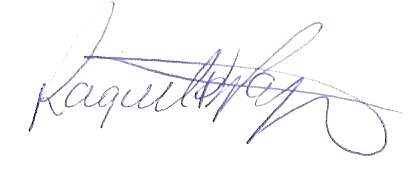 Raquel Bezerra Pajeú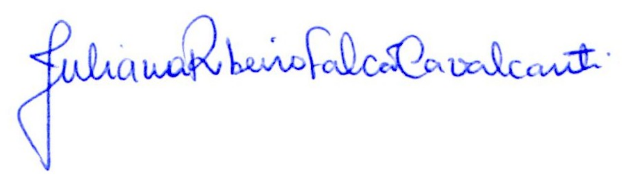 Juliana Ribeiro Falcão Cavalcanti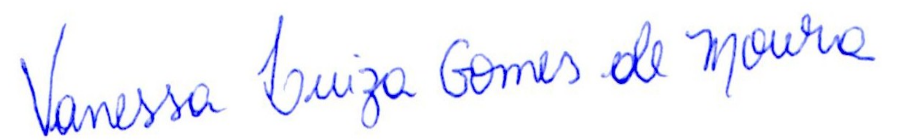 Vanessa Luiza Gomes de Moura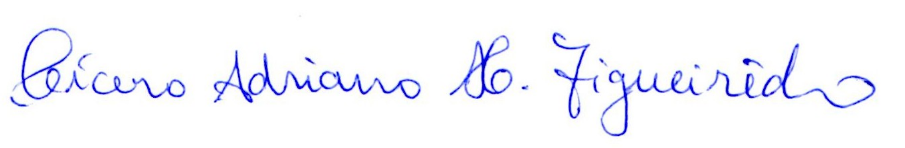 Cícero Adriano Melo Figueirêdo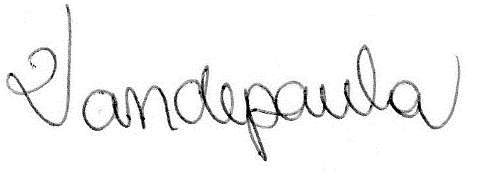 Vandepaula Moraes Campos de Melo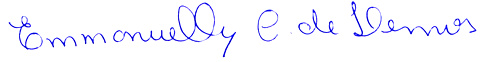 Emmanuelly Correia de LemosRecife, 01 de dezembro de 2015.